Weekend 8 TestPlease add one Phlegm resolving herb (or 2 when specified) that you would use to treat the following conditions (16 marks)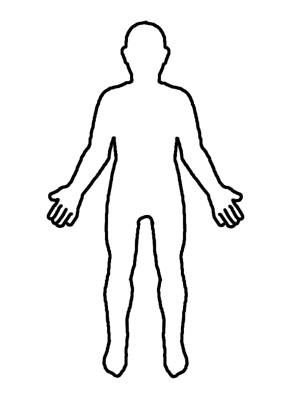 Name one stop cough herb you would use as the primary herb for each of the following types of cough (4 marks)?3. Name an astringent herb you would use to treat the following conditions (6 marks):4. A 26 year old woman presents with painful and inflamed joints due to rheumatoid arthritis. The acute pain is in her wrists and fingers which are red, swollen, hot, stiff and very tender. Can you name 4 Wind damp and Channel opening herbs you would consider using to treat her and give one reason why you have chosen each herb? (8 marks).1.2.3.4. 5. Can you give a secondary action for each of the following herbs? (4 marks).6. Pick a herb used to treat Bi syndrome and provide 2 pieces of information you have learned about this herb as a result of in vitro or in vivo research. (2 marks)1.2. Total 40 marks InsomniaDiarrhoeaAllergic asthmaFemale infertilityUrinary incontinenceSpontaneous sweatingXi Xian CaoSi Gua LouWu Jia PiSang Ji Sheng